Провера знања1.Зашто су дахије убиле угледне Србе?2.Како се назива тај догађај?3.Наведи разлоге због којих је почео Први српски устанак?4.Ко је приказан на слици и какву улогу је имао у Првом српском устанку?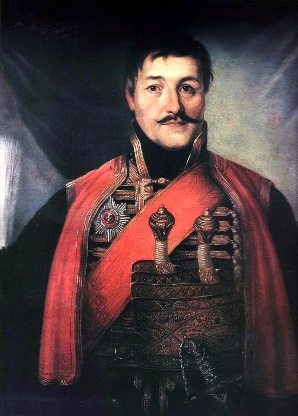 5.Које су велике битке вођене у Првом српском устанку?6.Шта је Данак у крви?7.Када и где је подигнут Други српски устанак?8.Ко је приказан на слици и какву улогу је имао у Другом српском устанку?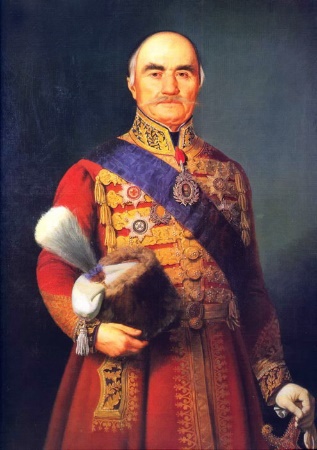 9.У ком устанку су Срби однели победу?Заокружи тачан одговор.а) Први српски устанакб) Други српски устанак10.Када је Србија постала независна, за време чије владавине?11.Зашто су вођени Балкански ратови?12.Наведи три српске династије које смо учили.